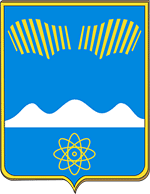 АДМИНИСТРАЦИЯ ГОРОДА ПОЛЯРНЫЕ ЗОРИ С ПОДВЕДОМСТВЕННОЙ ТЕРРИТОРИЕЙМУРМАНСКАЯ ОБЛАСТЬ                                                   ПОСТАНОВЛЕНИЕ«__» _______ 2018 г.                                                                         № ____                                             г. Полярные Зори                       Об утверждении Методики прогнозирования поступлений доходов, главным администратором которых является Администрация г. Полярные ЗориВ соответствии с пунктом 1 статьи 160.1 Бюджетного кодекса Российской Федерации, постановлением Правительства Российской Федерации от 23.06.2016 № 574 «Об общих требованиях к методике прогнозирования поступлений в бюджеты бюджетной системы Российской Федерации»Утвердить прилагаемую Методику прогнозирования поступлений доходов, главным администратором которых является Администрация города Полярные Зори.Настоящее постановление вступает в силу с момента его подписания и распространяется на правоотношения, возникшие с 1 января 2018 года.Контроль за исполнением настоящего постановления возложить на начальника отдела бухгалтерского учета и отчетности Андриянову Е. Ю. И.о.главы муниципального образования                                             В. Н. СемичевВизы согласования:Начальник ОБУиО       ____________  Е. Ю. Андриянова  «___»___________2018 г.Ведущий спец юр отдела __________Н. В. Анисимова    «___»____________2018 г. Исполнитель ____________ Мартынова О. А.1 – в дело, 1 – ОБУиО, 1- прокуратура 